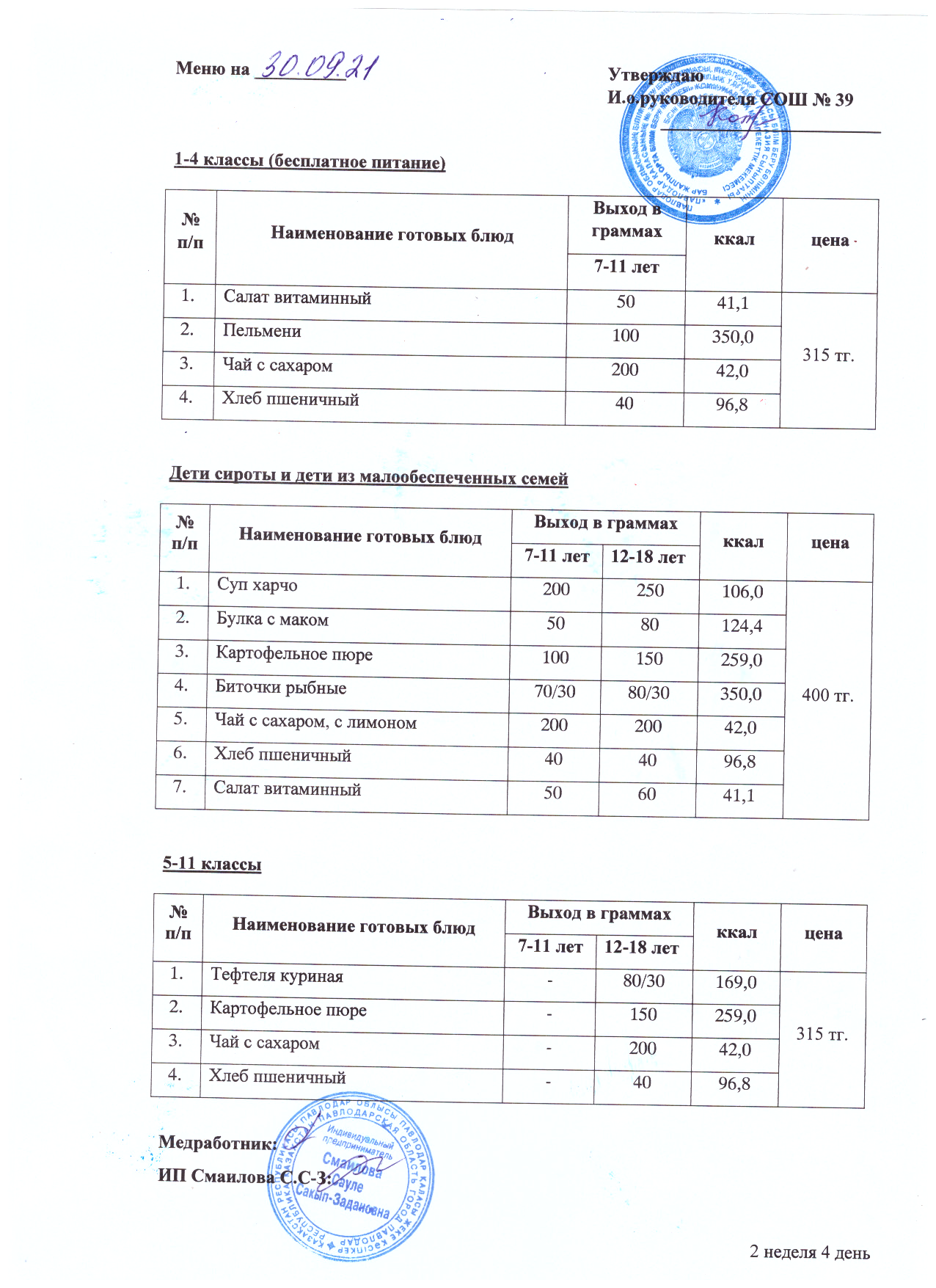 1-4 классы (бесплатное питание)Дети сироты и дети из малообеспеченных семей5-11 классы № п/пНаименование готовых блюдфотоВыход в граммахккалцена№ п/пНаименование готовых блюдфото7-11 летккалценаСалат витаминный 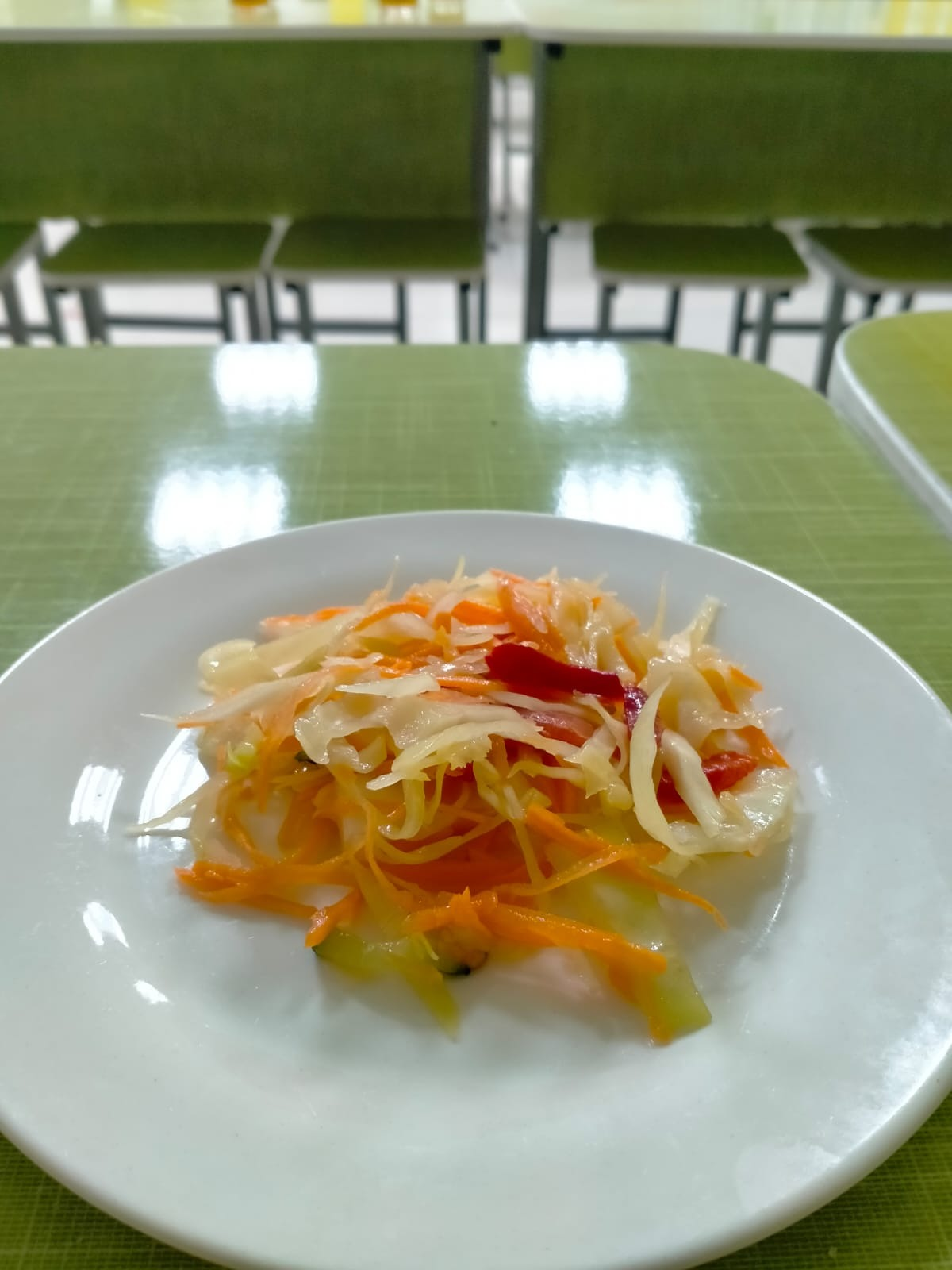 5041,1315 тг.Пельмени 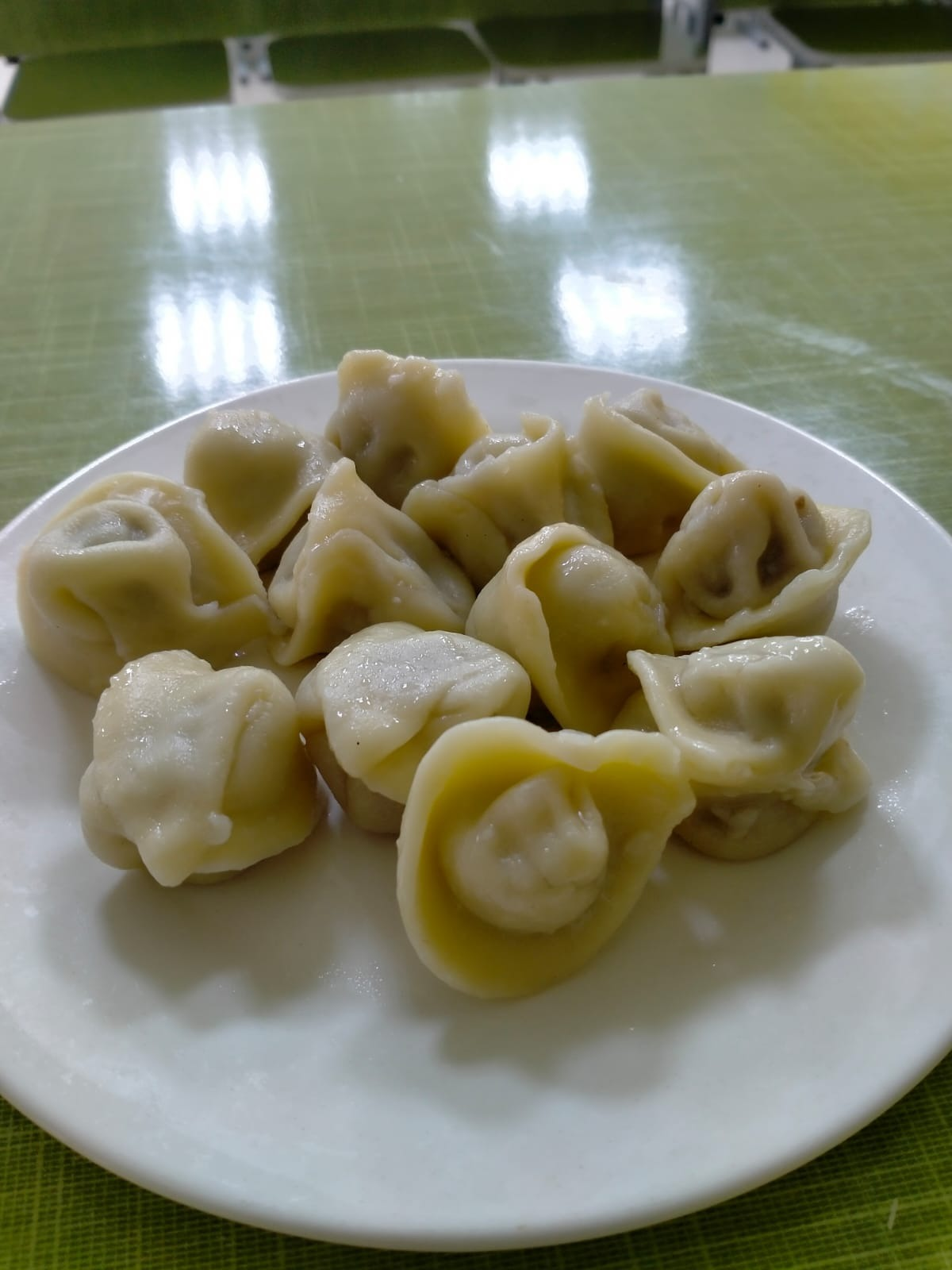 100350,0315 тг.Чай с сахаром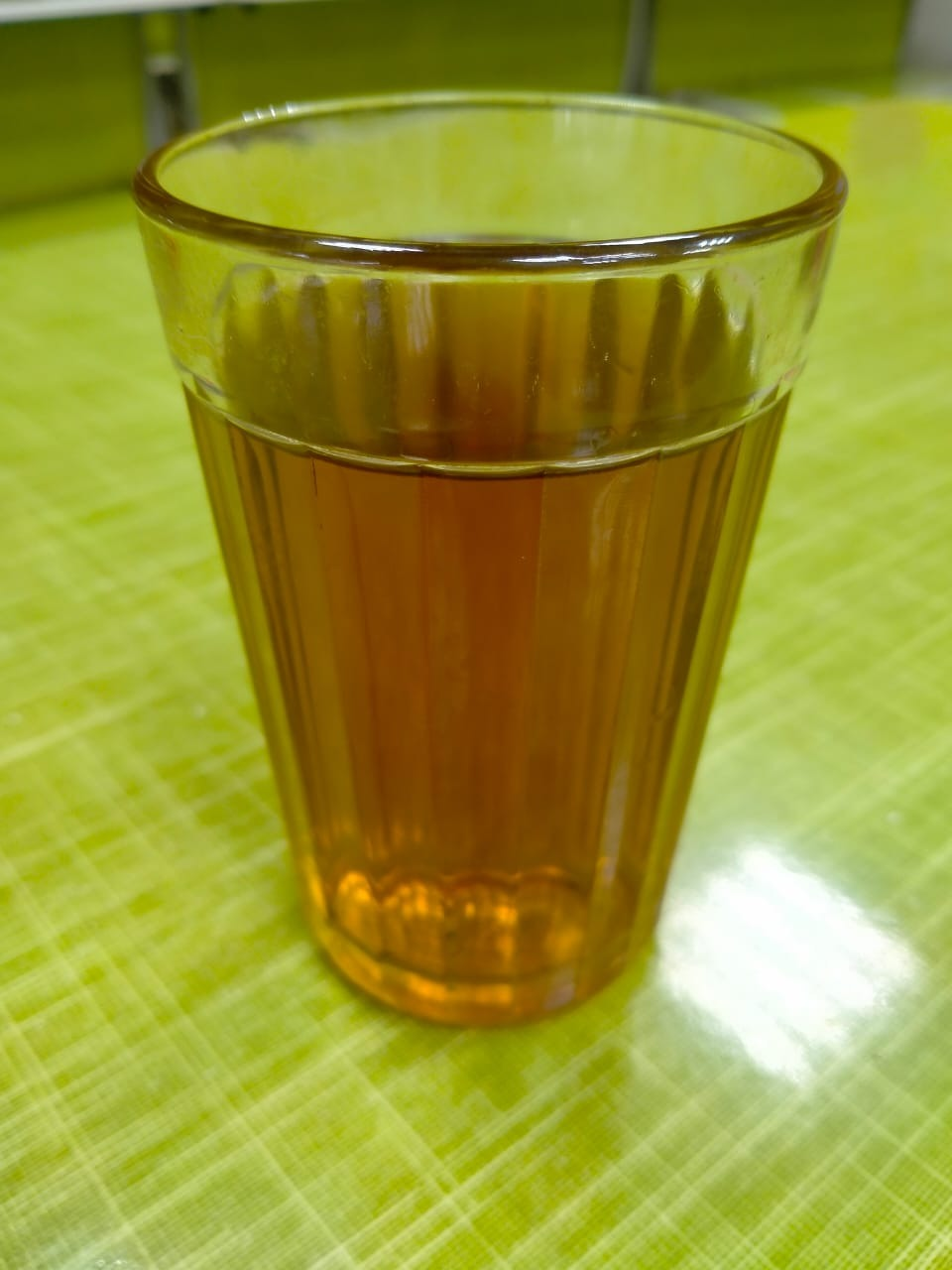 20042,0315 тг.Хлеб пшеничный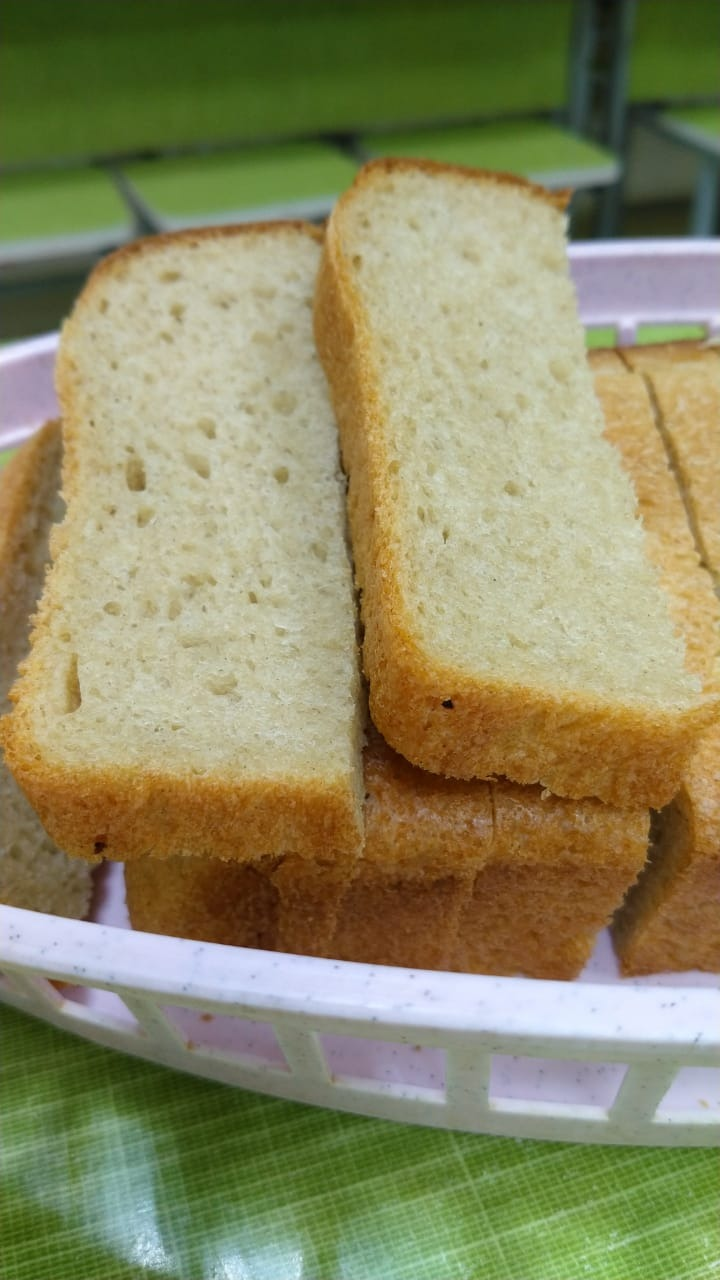 4096,8315 тг.№ п/пНаименование готовых блюдфотоВыход в граммахВыход в граммахккалцена№ п/пНаименование готовых блюдфото7-11 лет12-18 летккалценаСуп харчо 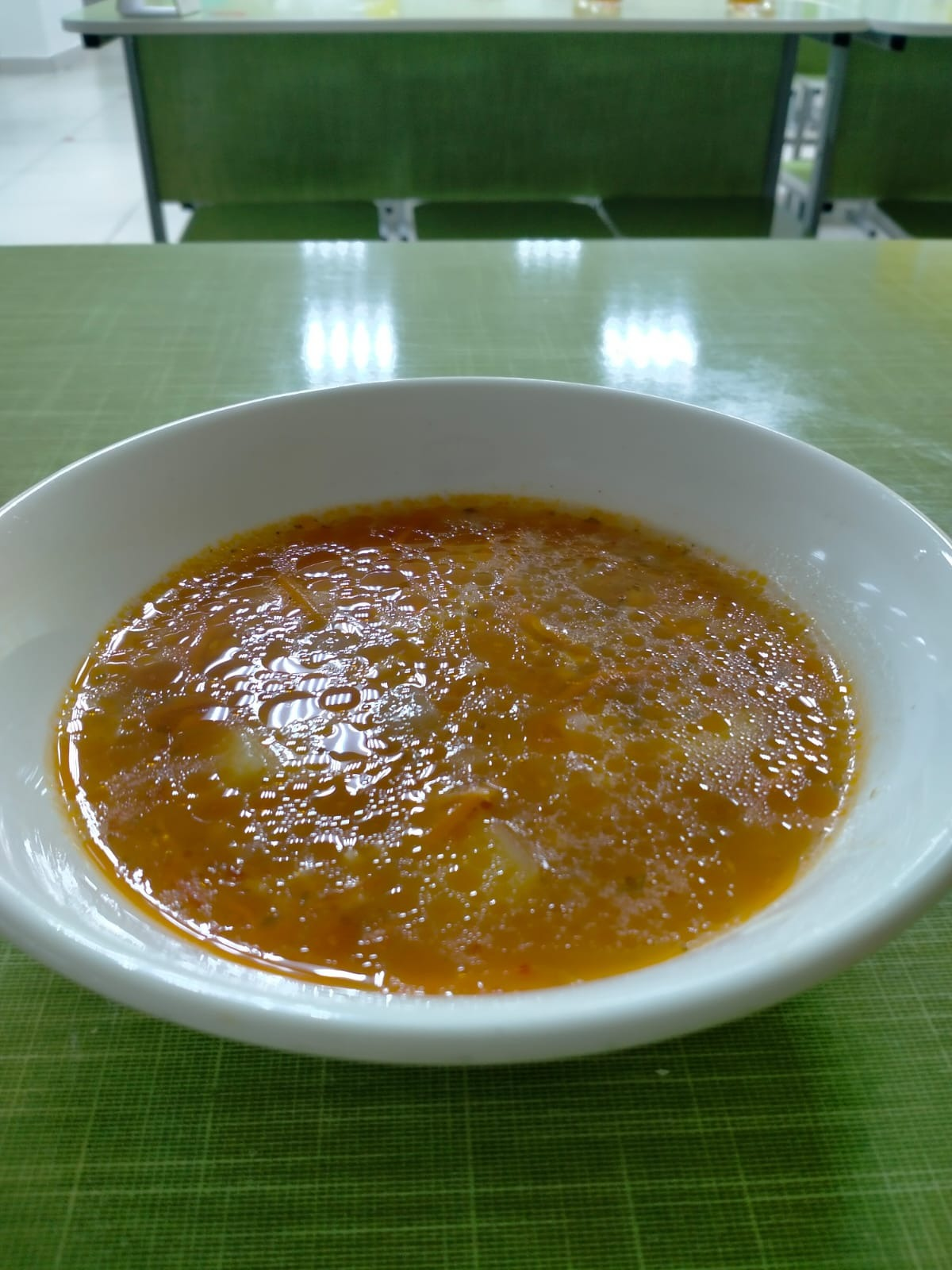 200250106,0400 тг.Булка с маком 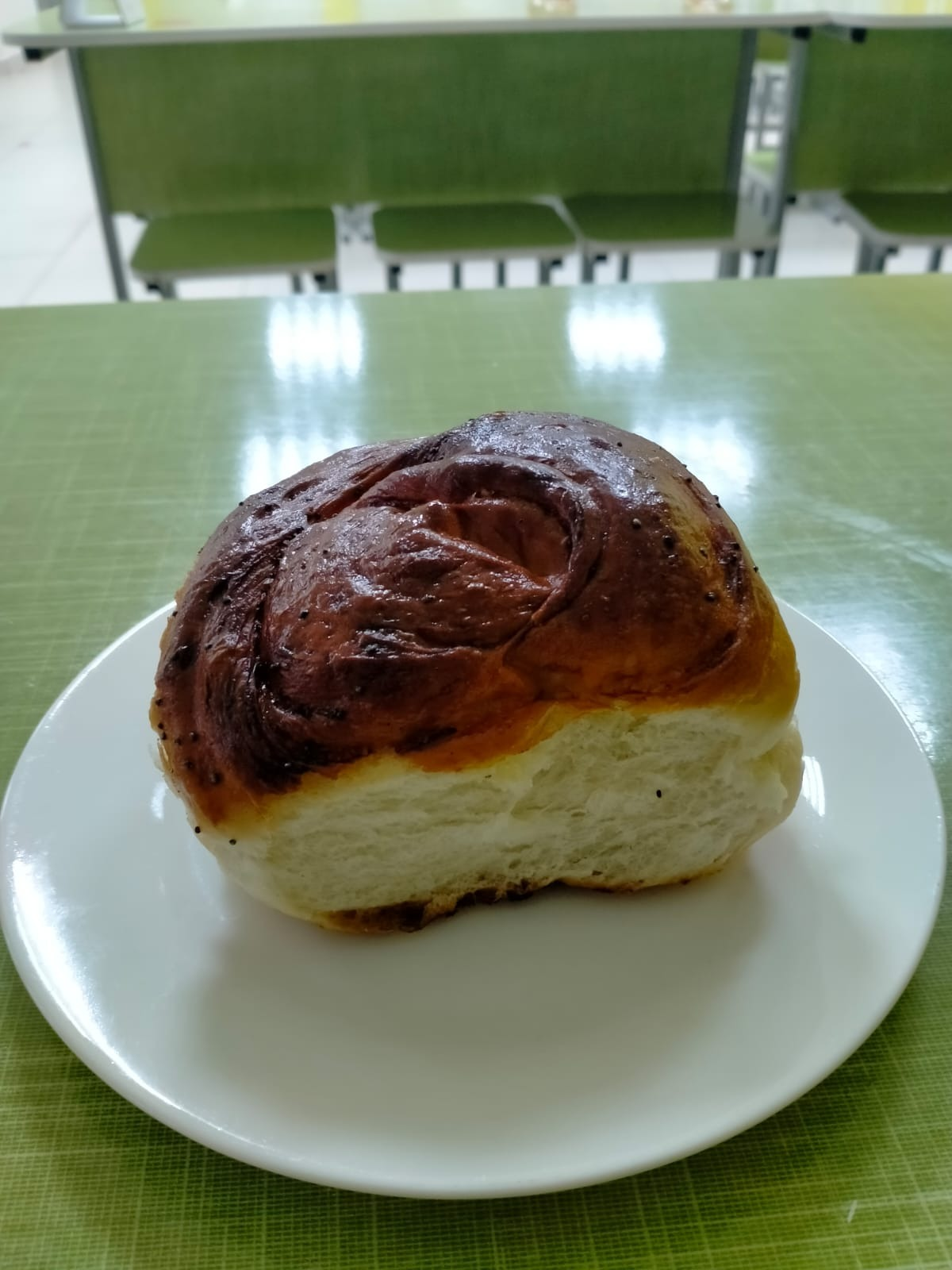 5080124,4400 тг.Картофельное пюре   
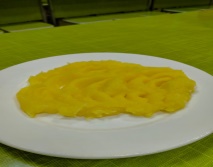 100150259,0400 тг.Биточки рыбные 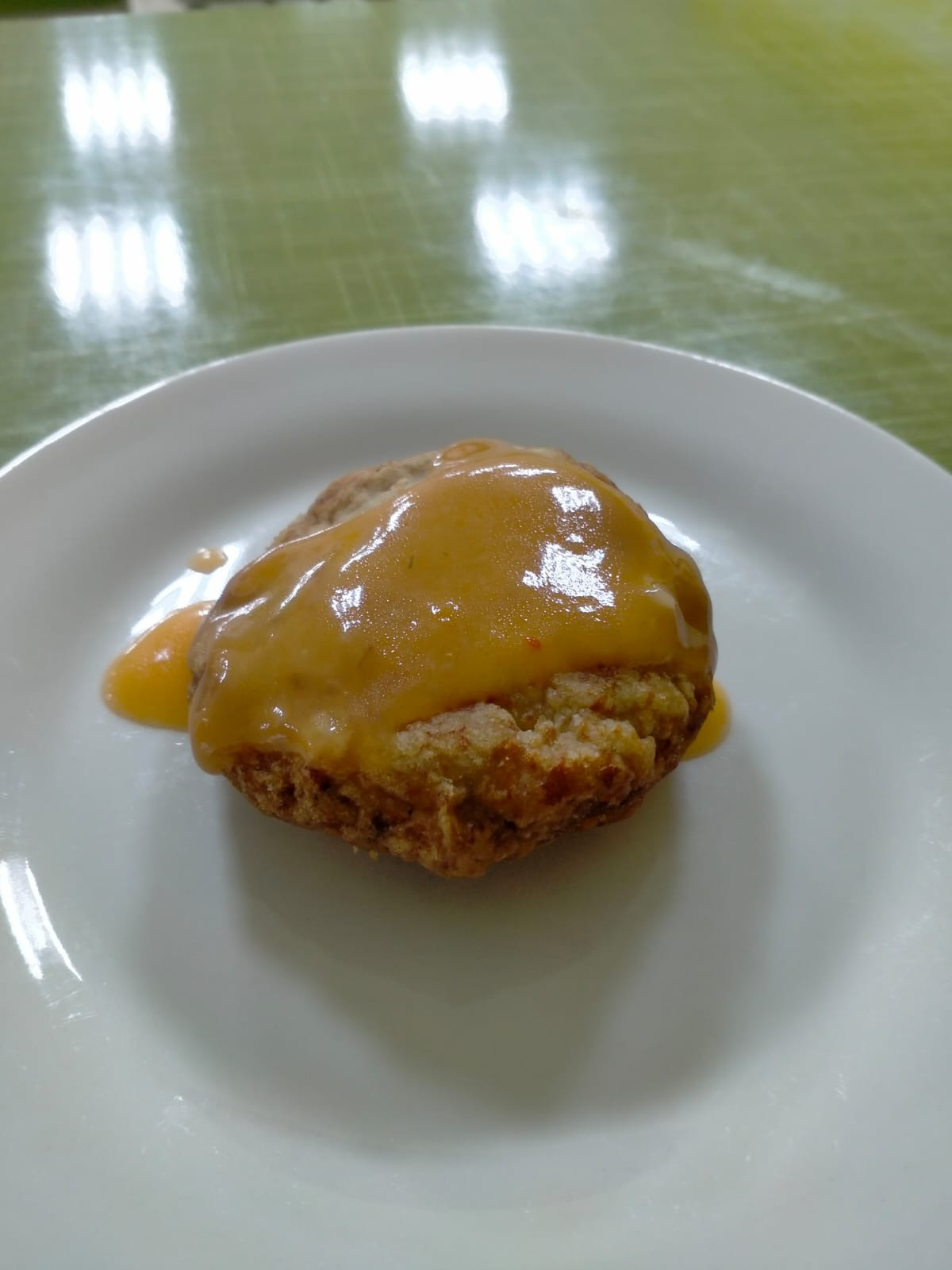 70/3080/30350,0400 тг.Чай с сахаром, с лимоном 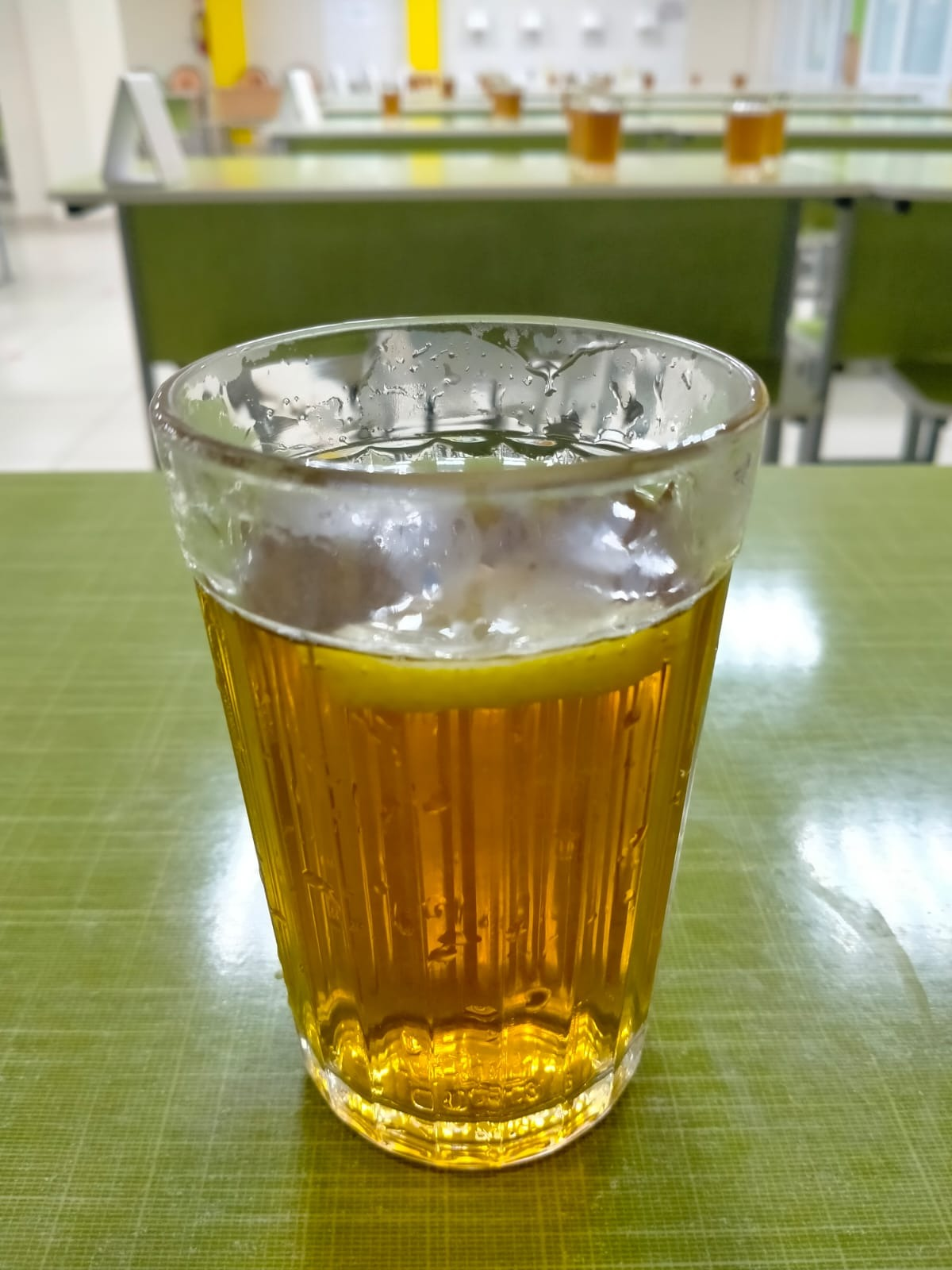 20020042,0400 тг.Хлеб пшеничный404096,8400 тг.Салат витаминный 506041,1400 тг.№ п/пНаименование готовых блюдфотоВыход в граммахВыход в граммахккалцена№ п/пНаименование готовых блюдфото7-11 лет12-18 лет ккалценаТефтеля куриная   -80/30169,0315 тг.Картофельное пюре -150259,0315 тг.Чай с сахаром -20042,0315 тг.Хлеб пшеничный -4096,8315 тг.